.Alt. music:-Black Caffeine by Emmylou Harris;Country Girl (Shake It For Me) by Luke BryanAin't Misbehavin' by Hank Williams (slow teach song)	32-Count Intro. Weight on L.Forward Rock/Recover, ½ Turn Triple, Step Turn ½, Side Rock/Recover, CrossToe & Heel x 2, Step, Point & Point, Step, Scuff-Hitch-CrossBack Lock Step, Coaster Step, Step Forward Diag L, Hip Bumps, Step Forward R Diag, Hip BumpsRock Forward/Recover, Ball, Cross, Turn ½ L, Back Rock/Recover, Out-Out-In-TouchStart over. No Tags. No restarts. Just have fun!All Rights Reserved.Contact: sherribusser@gmail.comLaughing All The Way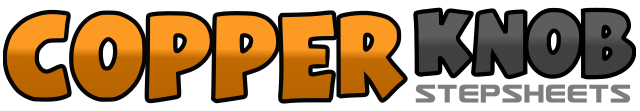 .......Count:32Wall:2Level:Easy Intermediate.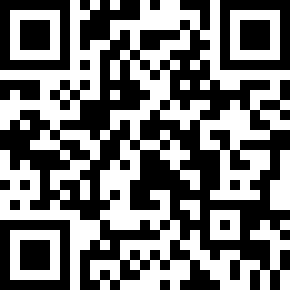 Choreographer:Sherri Busser (USA) - June 2014Sherri Busser (USA) - June 2014Sherri Busser (USA) - June 2014Sherri Busser (USA) - June 2014Sherri Busser (USA) - June 2014.Music:River Bank - Brad PaisleyRiver Bank - Brad PaisleyRiver Bank - Brad PaisleyRiver Bank - Brad PaisleyRiver Bank - Brad Paisley........1-2,Rock R foot forward, step L foot in place3&4Step R foot ¼ turn right, step L next to R, step R foot forward ¼ right (6)5-6Step L foot forward, turn ½ right, weight to right (12)7&8Rock L to side, step R in place, step L slightly across R (5th position)1&2&Touch R toe behind L heel, step together on R, touch L heel fwd, step L together3&4&Repeat 1&2&5&6&Point R to side, step together R, point L to side, step together L7&8Scuff R heel, small hitch with R, step R across L1&2,Step L back, step R back across L, step L back3&4Step R back, step L together, Step R forward5&6Step L forward on L diagonal bumping hips forward, back, forward7&8Step R forward on R diagonal bumping hips forward, back, forward1-2Rock L forward, step R in place&3-4Step ball of L slightly back, cross R over L, turn ½ L weight to R (6)5-6Rock L back, Step R in place&7&8Step L side, step R side, step L home, touch R next to L